RESOLUCIÓN NÚMERO CUARENTA Y UNO. UNIDAD DE ACCESO A LA INFORMACIÓN DEL MINISTERIO DE GOBERNACIÓN Y DESARROLLO TERRITORIAL. San Salvador, a las once horas con  treinta minutos del día  tres de abril de dos mil diecisiete. CONSIDERANDO: I. Que habiéndose presentado solicitud a la Unidad de Acceso a la Información de esta Secretaria de Estado por:----------------------------------------------------------, el día  treinta y uno del presente mes y año. En la cual requiere: “Planes de Emergencia Sanitaria Local de los siguientes municipios: 1.Bolívar 2.Conchagua 3.El Carmen 4.Intipuca 5.La Unión 6.Meanguera 7.Pasaquina 8.San Alejo 9.San Jose 10.Santa Rosa de Lima estos del año 2016”  II. Que la referida solicitud cumple con todos los requisitos establecidos en el artículo 66 de la Ley de Acceso a la Información Pública (LAIP) y  el artículo 50 del Reglamento de la Ley antes citada, asimismo, la información solicitada no se encuentra entre las excepciones enumeradas en los artículos 19 y 24 de la Ley y 19 de su Reglamento. III.  . Que no obstante cumplir con los requisitos señalados en la Ley para dar trámite a su solicitud, lo requerido no es competencia de esta Cartera de Estado, por la siguiente razón: que es facultad del Ministerio de Salud  determinar, planificar  y  ejecutar  la  política  nacional  en  materia  de  Salud (Art. 40 del Código de Salud y Art. 42 del Reglamento Interno del Órgano Ejecutivo) , por lo que se trasladó la solicitud  por medio del Sistema de Seguimiento de Solicitudes al Ministerio de Salud. POR TANTO, conforme a los Art. 86 inc. 3° de la Constitución, y en base al derecho que le asiste a la solicitante enunciado en el Art. 2 y Arts. 7, 9, 50 letra “c”  e “i” de la Ley de Acceso a la Información Pública, esta dependencia, RESUELVE: 1° instruyese   al solicitante que la información requerida ha sido remitida al Ministerio de Salud. 2° Remítase la presente por medio señalada para tal efecto. NOTIFÍQUESE. JENNI VANESSA QUINTANILLA GARCÍAOFICIAL DE INFORMACIÓN AD-HONOREM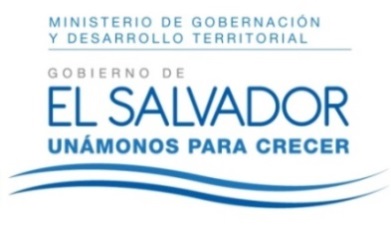 MINISTERIO DE GOBERNACIÓN Y DESARROLLO TERRITORIALREPÚBLICA DE EL SALVADOR, AMÉRICA CENTRALMINISTERIO DE GOBERNACIÓN Y DESARROLLO TERRITORIALREPÚBLICA DE EL SALVADOR, AMÉRICA CENTRALMINISTERIO DE GOBERNACIÓN Y DESARROLLO TERRITORIALREPÚBLICA DE EL SALVADOR, AMÉRICA CENTRAL